Sue Ann WiesJanuary 13, 1962 – December 28, 1978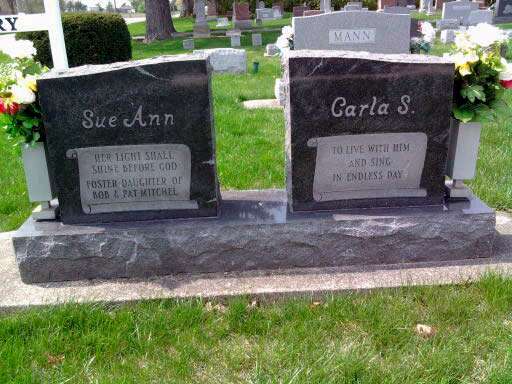 Photo by Deb CurrySue Wies Dies of Crash Injuries; Student at AC
  The tragic van-car accident which occurred late Tuesday morning two miles northeast of Monroe has claimed its third life. 
  Miss Sue Ann Wies, 16, foster daughter of Mr. and Mrs. Robert Mitchel, of Decatur Route 6 died at 12:25 p.m. Thursday at Lutheran Hospital from injuries sustained in the accident. 
  The mishap also claimed the life of her foster sister, Carla S. Mitchel, 22, and Bradley A. Miller, 18, of Decatur Route 3. 
  Mark Grote, 16, son of Mr. and Mrs. Allen Grote of Decatur Route 5 remains hospitalized in Decatur Hospital, and is in fairly good condition. 
  Carla Mitchel and Sue Ann Wies were traveling in the family van, while Grote and Miller were in a car driven by Grote. The accident occurred at the intersection of County Rds. 200N and 200E, near the St. Paul's Missionary Church. 
  Adams County has now recorded nine traffic fatalities this year. 
  Funeral services for Sue Wies were at 9:30 a.m. today at the Pleasant Dale Church of the Brethren, with Rev. Dwight Hargett and Rev. John Gillig officiating. Burial was in the church cemetery. 
  In lieu of flowers, the family asked that preferred memorials be given to the church or the Catholic Social Services for the Elderly. 
  Miss Wies lived with the Mitchel family for two years and two months. 
  She attended the Pleasant Dale Church of the Brethren and was a member of the New Hope Singers of the church. 
  A junior at Adams Central High School, she was a varsity cheerleader there. She was also a member of the Adams Central Sunshine Girls, the Athletic Association at the school, and the Monroe 4-H Boosterettes. 
  Born in Fort Wayne on Jan. 13, 1962,m she was a daughter of John W. and Charlotte Rhinehart-Wies. 
  Survivors include the parents, address unknown; the grandmother and adopted mother, Mrs. Juanita B. Cox Wies of Fort Wayne; the foster parents; the foster grandparents, Mr. and Mrs. Floyd Mitchel, of Decatur Route 6 and Mr. and Mrs. Harold Barger of Decatur Route 2; a sister, Deborah Kay Wies, of Decatur Route 6; two foster sisters, Mrs. Jay (Angela) Carter of Indianapolis; Lee Ann Mitchel, of Decatur Route 6; one brother Jack Wies, address unknown; and three foster brothers, Mark R. Mitchel, Gary F. Mitchel, and Bobby L. Mitchel, all of Decatur Route 6. 
Bluffton News-Banner, Wells County, IN; December 30, 1978